NCDA COMMITTEE MID YEAR REPORT 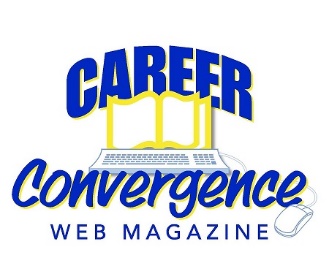 CAREER CONVERGENCE WEB MAGAZINEMarch 15, 2020Melanie Reinersman, Editor, webeditor@ncda.orgAssociate Editors: Marty Apodaca, Abiola Dipeolu, Sarah McElroy, Cori Shaff, Billie Streufert, Michelle Tullier, Victoria ShivyField Editors: Vera Chapman, Mason Murphy, Willa Smith, Amy Thul-SiglerActivities to Date  Created new issues on Oct 1, Nov 1, Dec 1, Feb 1 and March 1, bringing the total issues up to 177 (since 2003)Published 6 new articles, plus one Tech Tip, each month. Electronic distribution to over 20,250 emails on the first of the monthRecorded 30 day hit rate for each issue’s articlesWelcomed a new Board liaison, Courtney WarnsmanHeld a conference call on Dec 9, 2019Discussed and set a new policy regarding the use of the 7th edition of the APA Publication Manual – will begin following it as of the Aug 2020 issueGranted 5 reprint requests. Fulfilled 4 requests for CEUsMonitored comments posted on articlesTweeted each month, with links to the issue and each articleSelected (by editors’ votes) the annual “Career Convergence Recognition Award” winner.Projected Plan/Work Completed through September 30.Continue to publish monthly web magazine. 48 articles in processMeet at the conference in Minneapolis; present the web magazine in 2 sessionsDiscuss future plans, such as new layout or distribution optionsCompile and post department descriptions from each Associate Editor to assist authors with submissions